APPLICATION FORM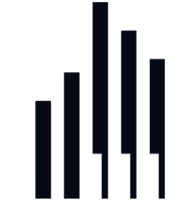 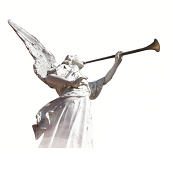  The 2nd International Individual Vocal Competition of Sacred Music ARS ET GLORIA 2017Akademia Muzyczna im. Karola Szymanowskiego w Katowicach, 3-8 January 2017 /please type in and return by email: xpawel@go2.pl/Personal Information:First Name and Surname:						Voice type:		      Category:Residential Address:Telephone number:						E-mail address:PESEL number (if applicable):Bank account number: Additional Information:School /University/Course type/Years attended:Full name of the main Teacher:Main prizes and honorable mentions in vocal competitions:First and Last Name of one’s own accompanying Pianist:Statement of collaboration with an accompanying Pianist accredited by the Competition Committee: YES / NO (please circle)Description of the Participant's repertoire:Please include information in the following order: full name of the composer, a chosen piece (title of the piece, aria’s incipit/the title of the oratorio-cantata/opera piece from which the aria was chosen), duration timeRound I: The Jury chooses 3 out of 4 pieces given by a Participant /total time for presenting all three pieces cannot exceed: 15 min/1.2.3.4. Round II: The Jury chooses 3 out of 4 pieces given by a Participant /total time for presenting all three pieces cannot exceed 20 min/1.2.3.4.The registration will be complete only after signing the statement below.  By registering for this Competition, I confirm having read the Competition Rules and Regulations and I agree to comply with all the rules, information and provisions set forth herein.   Date: _____________ 					Participant’s signature:__________________